Документ предоставлен КонсультантПлюс
КОМИТЕТ КУЛЬТУРЫВОЛГОГРАДСКОЙ ОБЛАСТИПРИКАЗот 10 сентября 2015 г. N 01-20/358ОБ УСТАНОВЛЕНИИ ГРАНИЦЫ ТЕРРИТОРИИ ОБЪЕКТА КУЛЬТУРНОГОНАСЛЕДИЯ РЕГИОНАЛЬНОГО ЗНАЧЕНИЯ "ТОРГОВАЯ ЛАВКА", КОН. XIX -НАЧ. XX ВВ., РАСПОЛОЖЕННОГО ПО АДРЕСУ: Г. ВОЛГОГРАД,ВОРОШИЛОВСКИЙ РАЙОН, УЛ. АКАДЕМИЧЕСКАЯ, 4, И ПРАВОВОГОРЕЖИМА ИСПОЛЬЗОВАНИЯ ТЕРРИТОРИИВ соответствии с Федеральным законом от 25.06.2002 N 73-ФЗ "Об объектах культурного наследия (памятниках истории и культуры) народов Российской Федерации", Положением о комитете культуры Волгоградской области, утвержденным постановлением Администрации Волгоградской области от 24.11.2014 N 37-п, приказываю:1. Установить границу территории объекта культурного наследия регионального значения "Торговая лавка", кон. XIX - нач. XX вв., расположенного по адресу: г. Волгоград, Ворошиловский район, ул. Академическая, 4, согласно приложениям 1 - 3.2. Установить правовой режим использования территории объекта культурного наследия регионального значения "Торговая лавка", кон. XIX - нач. XX вв., расположенного по адресу: г. Волгоград, Ворошиловский район, ул. Академическая, 4, согласно приложению 4.3. Настоящий приказ вступает в силу со дня его официального опубликования.Председатель комитетаВ.П.ГЕПФНЕРПриложение 1к приказукомитета культурыВолгоградской областиот 10 сентября 2015 г. N 01-20/358ОПИСАНИЕ ГРАНИЦЫ ТЕРРИТОРИИ ОБЪЕКТА КУЛЬТУРНОГО НАСЛЕДИЯРЕГИОНАЛЬНОГО ЗНАЧЕНИЯ "ТОРГОВАЯ ЛАВКА", КОН. XIX - НАЧ. XXВВ., РАСПОЛОЖЕННОГО ПО АДРЕСУ: Г. ВОЛГОГРАД, ВОРОШИЛОВСКИЙРАЙОН, УЛ. АКАДЕМИЧЕСКАЯ, 4Граница территории объекта культурного наследия регионального значения "Торговая лавка", кон. XIX - нач. XX вв., расположенного по адресу: г. Волгоград, Ворошиловский район, ул. Академическая, 4, устанавливается согласно схеме по линиям, обозначенным цифрами:от т. 1 до т. 2 в направлении на северо-восток параллельно северо-западному фасаду здания на расстоянии 2 м от него - 14,08 м;от т. 2 до т. 3 в направлении на юго-восток параллельно северо-восточному фасаду здания на расстоянии 2,0 м от него - 20,18 м;от т. 3 до т. 4 в направлении на юго-запад параллельно юго-восточному фасаду здания на расстоянии 2,0 м от него - 14,06 м;от т. 4 до т. 1 в направлении на северо-запад параллельно юго-западному фасаду здания на расстоянии 2,0 м от него до замыкания контура - 20,19 м.Приложение 2к приказукомитета культурыВолгоградской областиот 10 сентября 2015 г. N 01-20/358СХЕМАГРАНИЦЫ ТЕРРИТОРИИ ОБЪЕКТА КУЛЬТУРНОГО НАСЛЕДИЯРЕГИОНАЛЬНОГО ЗНАЧЕНИЯ "ТОРГОВАЯ ЛАВКА", КОН. XIX - НАЧ. XXВВ., РАСПОЛОЖЕННОГО ПО АДРЕСУ: Г. ВОЛГОГРАД, ВОРОШИЛОВСКИЙРАЙОН, УЛ. АКАДЕМИЧЕСКАЯ, 4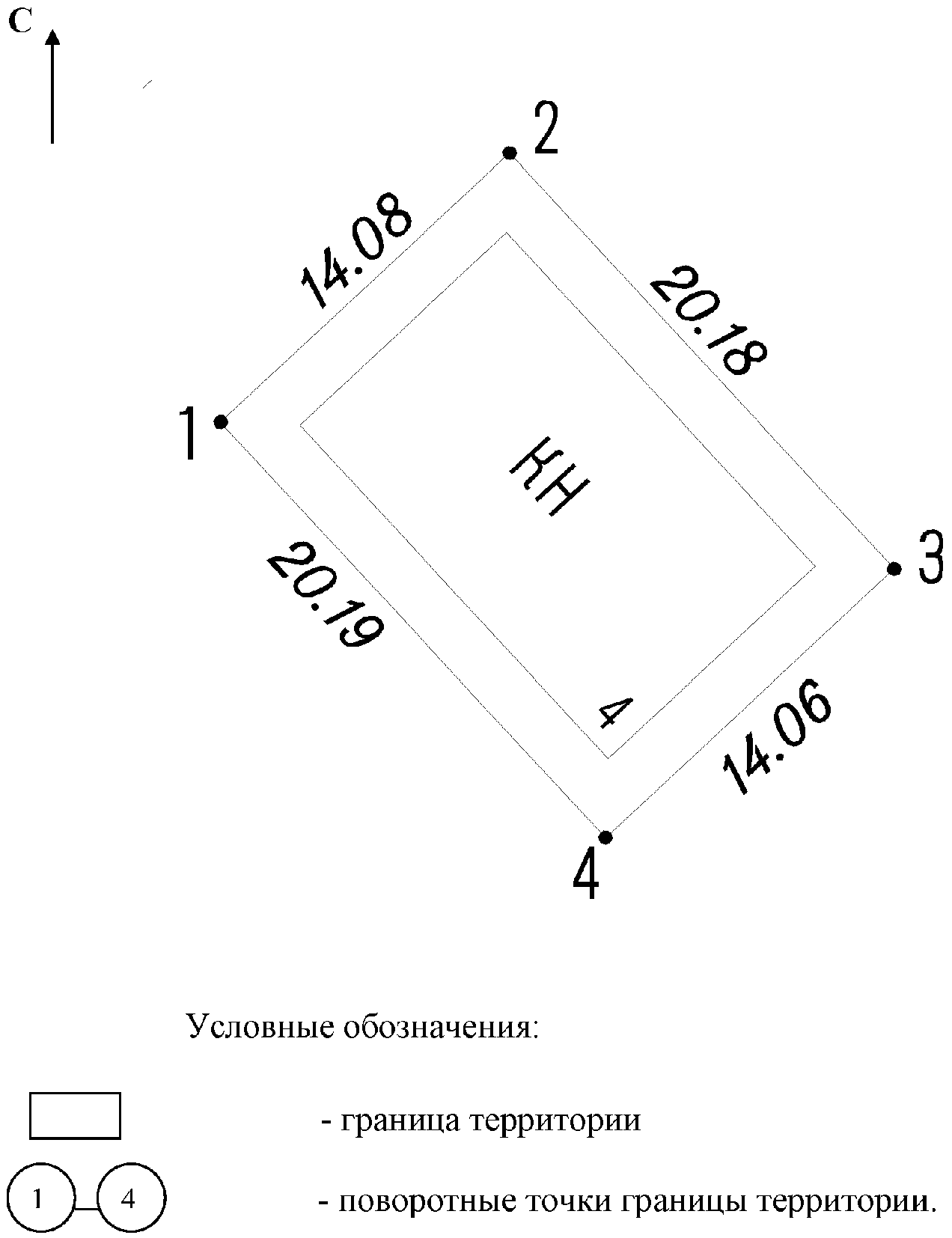 Приложение 3к приказукомитета культурыВолгоградской областиот 10 сентября 2015 г. N 01-20/358КАТАЛОГ КООРДИНАТ ПОВОРОТНЫХ ТОЧЕК ГРАНИЦЫ ТЕРРИТОРИИОБЪЕКТА КУЛЬТУРНОГО НАСЛЕДИЯ РЕГИОНАЛЬНОГО ЗНАЧЕНИЯ"ТОРГОВАЯ ЛАВКА", КОН. XIX - НАЧ. XX ВВ., РАСПОЛОЖЕННОГОПО АДРЕСУ: Г. ВОЛГОГРАД, ВОРОШИЛОВСКИЙ РАЙОН,УЛ. АКАДЕМИЧЕСКАЯ, 4Система координат: местнаяСистема координат: WGS 84Приложение 4к приказукомитета культурыВолгоградской областиот 10 сентября 2015 г. N 01-20/358ПРАВОВЫЕ РЕЖИМЫ ИСПОЛЬЗОВАНИЯ ТЕРРИТОРИИ ОБЪЕКТА КУЛЬТУРНОГОНАСЛЕДИЯ РЕГИОНАЛЬНОГО ЗНАЧЕНИЯ "ТОРГОВАЯ ЛАВКА", КОН. XIX -НАЧ. XX ВВ., РАСПОЛОЖЕННОГО ПО АДРЕСУ: Г. ВОЛГОГРАД,ВОРОШИЛОВСКИЙ РАЙОН, УЛ. АКАДЕМИЧЕСКАЯ, 4На территории объекта культурного наследия регионального значения "Торговая лавка", кон. XIX - нач. XX вв., расположенного по адресу: г. Волгоград, Ворошиловский район, ул. Академическая, 4, запрещаются строительство объектов капитального строительства и увеличение объемно-пространственных характеристик существующих на территории памятника или ансамбля объектов капитального строительства, а также проведение земляных, строительных, мелиоративных и иных работ, за исключением:работ по сохранению объекта культурного наследия или его отдельных элементов, сохранению историко-градостроительной или природной среды объекта культурного наследия;сноса или демонтажа дисгармоничных объектов капитального строительства, которые осуществляются на основании проектов проведения таких работ, содержащих разделы об обеспечении сохранности объекта культурного наследия, получившие положительные заключения государственной историко-культурной экспертизы и согласованные органом исполнительной власти Волгоградской области, уполномоченным в области государственной охраны объектов культурного наследия (далее - согласованный раздел об обеспечении сохранности);ремонта и реконструкции инженерных сетей и автомобильных дорог, которые осуществляются на основании проектов проведения таких работ, содержащих согласованные разделы об обеспечении сохранности;работ по благоустройству территории объекта культурного наследия, которые осуществляются на основании проектов проведения таких работ, содержащих согласованные разделы об обеспечении сохранности;мероприятий по музеефикации объекта культурного наследия, которые осуществляются на основании проектов проведения таких работ, содержащих согласованные разделы об обеспечении сохранности;установки малых архитектурных форм, которая осуществляется на основании проектов проведения таких работ, содержащих согласованные разделы об обеспечении сохранности;устройства прозрачных ограждений, которое осуществляется на основании проектов проведения таких работ, содержащих согласованные разделы об обеспечении сохранности;научно-исследовательских и изыскательских работ, в том числе по изучению культурного слоя;установки информационных надписей и обозначений на объекте культурного наследия;размещения наружной рекламы, содержащей исключительно информацию о проводимых на объектах культурного наследия и их территориях театрально-зрелищных, культурно-просветительных и зрелищно-развлекательных мероприятиях или исключительно информацию об указанных мероприятиях и одновременное упоминание об определенном лице как о спонсоре данного мероприятия, при условии, если такому упоминанию отведено не более чем десять процентов рекламной площади (пространства).N точкиХУ1-1689.61545381024-865.4476976226082-1680.04504788354-855.1128146916113-1694.83781255531-841.393939603874-1704.39924976348-851.695321512497N точкиNЕ1+48°41'40.63"+44°29'55.17"2+48°41'40.94"+44°29'55.68"3+48°41'40.46"+44°29'56.35"4+48°41'40.15"+44°29'55.85"